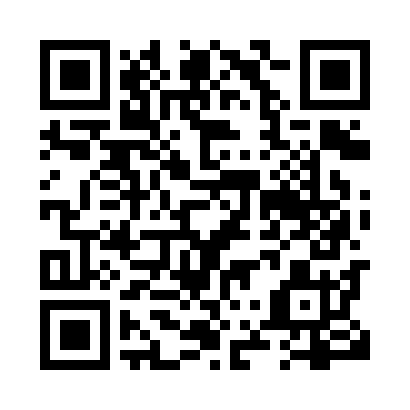 Prayer times for Bourget, Ontario, CanadaWed 1 May 2024 - Fri 31 May 2024High Latitude Method: Angle Based RulePrayer Calculation Method: Islamic Society of North AmericaAsar Calculation Method: HanafiPrayer times provided by https://www.salahtimes.comDateDayFajrSunriseDhuhrAsrMaghribIsha1Wed4:135:4812:585:598:089:442Thu4:115:4712:585:598:099:463Fri4:095:4512:576:008:109:474Sat4:075:4412:576:018:129:495Sun4:055:4212:576:028:139:516Mon4:035:4112:576:028:149:537Tue4:015:4012:576:038:159:558Wed3:595:3812:576:048:179:569Thu3:575:3712:576:048:189:5810Fri3:555:3612:576:058:1910:0011Sat3:535:3412:576:068:2010:0212Sun3:515:3312:576:078:2110:0413Mon3:495:3212:576:078:2310:0514Tue3:485:3112:576:088:2410:0715Wed3:465:3012:576:098:2510:0916Thu3:445:2812:576:098:2610:1117Fri3:435:2712:576:108:2710:1318Sat3:415:2612:576:118:2810:1419Sun3:395:2512:576:118:3010:1620Mon3:385:2412:576:128:3110:1821Tue3:365:2312:576:138:3210:1922Wed3:355:2212:576:138:3310:2123Thu3:335:2212:576:148:3410:2324Fri3:325:2112:586:158:3510:2425Sat3:305:2012:586:158:3610:2626Sun3:295:1912:586:168:3710:2827Mon3:285:1812:586:168:3810:2928Tue3:265:1812:586:178:3910:3129Wed3:255:1712:586:178:4010:3230Thu3:245:1612:586:188:4110:3331Fri3:235:1612:586:198:4110:35